Minutes from the Council for International Education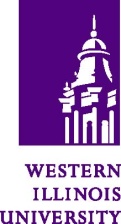 11 AM, Wednesday, December 6, 2017Horrabin Hall 60In attendance: Davison Bideshi, Sociology and Anthropology (Chair); Pedro Bidegaray, Center for International Studies (ex-officio member); Boh Young Lee, Curriculum and Instruction; Jeff Hancks, Center for International Studies; Rafael Obregon, Engineering Technology; Mandeep Singh, Management and Marketing; John Stierman, University Libraries; and Carol Webb, Educational Studies. I. AnnouncementsChair called the meeting, the last meeting for the semester, to order at 11:05am and asked if the members have any announcements. II. Approval of MinutesThe meeting did not have quorum so the council could not review the minutes from the last meeting. Chair requested the members to email either him or Dr. Lee if they found anything to change. III. Student representatives to CIEChair asked Dr. Bidegaray about appointments. At this point, there is no one appointed. IV. Change of meeting day/time for next semester?Chair announced the Council would need to look at class schedules and look for the best date/time for meetings next semester. Chair will set up a doodle poll to schedule meetings for the next semester (Spring 2018) in order that each meeting has quorum. V. GERC’s Preliminary ReportThe GERC’s preliminary report was discussed, which Chair had distributed to the members via email. Chair explained that the report had been given to the faculty senate and it had been already published on their website. Chair also clearly quoted from the report, “While we in CGE/GERC maintain that the goal of Gen Ed and the goals of FLGI are admirable and that an “extra” course on Global Issues might be a sound educational demand, we suggest that if the goals and intentions of the Global Issues designation can be met with one Gen Ed course, that the CIE be encouraged to reassess the need for the additional FLGI requirement. [That reassessment ought to include the question of which GI courses that do not fit into Gen Ed would continue to be taught by departments if the FLGI requirement was abandoned.] “ The members expressed concerns regarding rationales behind the action and that the report seemed not valuing the importance of offering multiple courses (GI). Dr. Singh mentioned that the Council would need to see what others say about the needs of having global issue programs (courses). Chair will email people (Deans’ office, provost, president and departments) to see if they are interested in attending our meeting. VI. Work Group ReportsAs Dr. Stierman had suggested at the last meeting, the members agreed to sign up to research questions. Chair announced that the members would need to focus on the first two questions until the next meeting in January; 1) how to clarify the definitions of global issues, multiculturalism, cross-culturalism and international education and 2) the rationales for some items (the rubric to evaluate courses). Dr. Singh, Dr. Webb, Dr. Stierman and Dr. Bidegaray volunteered to work on the first item. Chair, Dr. Obregon, and Dr. Lee volunteered to work on the second item. The members will work through emails, google doc, or dropbox. Chair announced that he would centralize all for each item and send it out to the entire group of the Council so the Council could discuss and get feedback at the next meeting. Dr. Singh raised some additional questions concerning the GERC’s preliminary report; what are the visions of the college (and each program) in terms of competencies and skills that they expect their students to have when the students graduate from WIU? Do we have the visions of the university level? How are they delivering the visions and how are they evaluating them? Chair said that he would put the questions in the email as well. Dr. Stierman made the motion to adjourn, with Dr. Obregon seconding. Meeting Adjourned at 11:46 am. Minutes taken by Boh Young Lee 